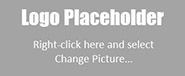 Risk Assessment ActionDate reportedDate and time of IncidentLocation Shed Supervisor/ Coordinator on dutyDescribe the incident/accident (what happened, who was involved?)Were there any injuries (or near misses)?Were there any contributing factors? (What caused the incident)ConsequenceProbabilitySeverityRisk PriorityCatastrophicCriticalMarginalNegligibleFrequent OccasionalRemoteImprobableExtremely seriousVery SeriousSeriousNot seriousNoneUrgentHighMediumLowNone